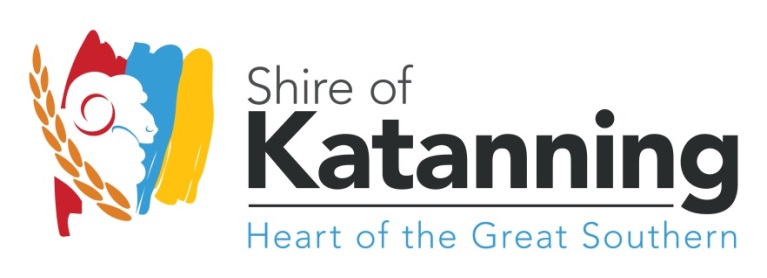 APPLICATION FOR TRADER’S PERMITTown Planning Application Fee $100 – This application is required to be considered and approved by council.DETAILS OF YOUR STALLApplicant/s details:Name of Applicant/s:		Phone Number:__________________________________________________________________________________________Residential Address:		__________________________________________________________________________________________Postal Address: __________________________________________________________________________________________Name of Any Assistants:		 __________________________________________________________________________________________Desired Trading Location/s:Name of Street/s:		__________________________________________________________________________________________Name of Road/s:		__________________________________________________________________________________________Name of Public Place/s: __________________________________________________________________________________________Desired/ Proposed Trading Time:Period of Time for Permit:		__________________________________________________________________________________________Proposed Days of trading:		__________________________________________________________________________________________Proposed hours of trading:		__________________________________________________________________________________________Goods to be traded:Name/ types of goods to be traded:		__________________________________________________________________________________________Name/ type of services to be traded:		__________________________________________________________________________________________Proposed hours of trading:		__________________________________________________________________________________________Fee Charges:□ Weekly Trading Fee $100.00                          	□ Annual Trading Fee $1,250__________________________________________________________________________________________Applicants Signature:		Date:__________________________________________________________________________________________Please Note: This application is to be accompanied with an accurate plan and description/ photograph of any proposed structure or vehicle intended to be used by the applicant/s in trading